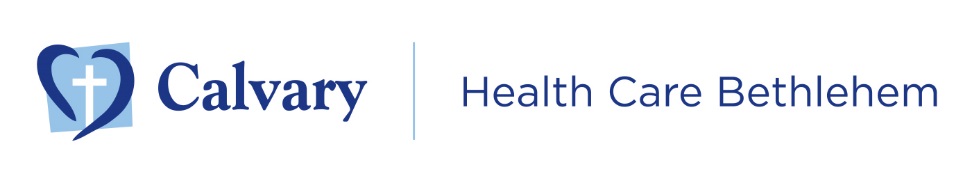 Attachment 3Application for Ethical Review of single site Low or Negligible Risk Additional Investigators/Assistants (Copy & paste cells as required)6. SIGNATURES7. APPLICATION CHECKLISTPlease complete this application checklist before submitting your application and attach the relevant documents to your email.  Refer to the Research Ethics and Ethics Committee website for document templates and forms.SUBMITTING YOUR APPLICATION:Please email the completed form/s and any relevant documents to BET-REEC@calvarycare.org.au and send one hard copy to Executive Assistant, CHCB, 152 Como Parade West, Parkdale 31951. GENERAL INFORMATION1. GENERAL INFORMATION1. GENERAL INFORMATION1. GENERAL INFORMATIONPROJECT TITLEProject Category  Negligible Risk Research Low Risk Clinical Audit/QA Negligible Risk Research Low Risk Clinical Audit/QA Negligible Risk Research Low Risk Clinical Audit/QAPRINCIPALINVESTIGATORName & Title/Position: Name & Title/Position: Name & Title/Position: PRINCIPALINVESTIGATORPhone: :Phone: :Mobile:PRINCIPALINVESTIGATOREmail: Email: Email: PRINCIPALINVESTIGATORDepartment: Department: Department: PRINCIPALINVESTIGATORCalvary Health Care Status:   Staff Member	 Honorary Staff Member(if applicable)Calvary Health Care Status:   Staff Member	 Honorary Staff Member(if applicable)Calvary Health Care Status:   Staff Member	 Honorary Staff Member(if applicable)STUDENT INVESTIGATOR & STUDENT PLACEMENT DETAILSName: University: University: STUDENT INVESTIGATOR & STUDENT PLACEMENT DETAILSEmail: Mobile: Mobile: STUDENT INVESTIGATOR & STUDENT PLACEMENT DETAILSCourse title/qualificationCourse title/qualificationCourse title/qualificationSTUDENT INVESTIGATOR & STUDENT PLACEMENT DETAILSIs this research project being used towards that qualification?         Yes    No Provide details:Is this research project being used towards that qualification?         Yes    No Provide details:Is this research project being used towards that qualification?         Yes    No Provide details:STUDENT INVESTIGATOR & STUDENT PLACEMENT DETAILSIs the student an employee of Calvary Health Care Bethlehem?             Yes    No If ‘Yes’, what position & department/unit: Is the student an employee of Calvary Health Care Bethlehem?             Yes    No If ‘Yes’, what position & department/unit: Is the student an employee of Calvary Health Care Bethlehem?             Yes    No If ‘Yes’, what position & department/unit: STUDENT INVESTIGATOR & STUDENT PLACEMENT DETAILSIs there a Student Placement Agreement between Calvary Health Care Bethlehem and the student’s tertiary institution?  Yes    No Is there a Student Placement Agreement between Calvary Health Care Bethlehem and the student’s tertiary institution?  Yes    No Is there a Student Placement Agreement between Calvary Health Care Bethlehem and the student’s tertiary institution?  Yes    No Name & Title/Position: Department/Institution: Email: Phone:Role on this project:Role on this project:Name & Title/Position: Department/Institution: Email: Phone:Role on this project:Role on this project:2. PROJECT DETAILS2. PROJECT DETAILS2. PROJECT DETAILS2. PROJECT DETAILS2.1Please complete each section of this form to give a detailed description of the projectPlease complete each section of this form to give a detailed description of the projectPlease complete each section of this form to give a detailed description of the projectVersion and Date: Version and Date: Version and Date: 2.2Project time-frameFrom Month / Year to Month / YearFrom Month / Year to Month / Year2.3Background and Rationale2.4Aims and Objectives2.5Methodology 2.6Selection and Recruitment methods:Explain how you will identify participantsHow will you invite participants to participateHow will participants be informed about the project in order to give valid consent What method of consent is to be used (Tick box and attach relevant information)  A Participant Information & Consent Form (PICF) will be used  An Information Statement will be provided and consent implied by participation e.g. the return of a questionnaire; participation in an on-line activity.    An Information Statement will be provided and verbal consent obtained.  An Information Statement will be provided via an ‘Opt-out’ process.  The project involves access, collection and use of only non-identifiable data from a register or database so consent is not required.  Other (please explain) 2.7Data Collection Methods:The method that you will use to collect or gain access to the data/samples that you will use in the research.The method you will use to record the data during collectionHow you intend to analyse the information2.8Risks and Ethical Issues/ConsiderationsWhat are the public benefits of this project and relevance to clinical care?What are the possible risks, burdens or inconvenience that the participants may experience? How will they be addressed? Are there any risks to privacy?2.9Publication and reporting of resultsProvide a short description on how and where you intend to report the results of the research.Please explain how the research participants will be provided with a copy of the results. If they will not be provided a copy of the results, explain why.2.10Funding/budget (if applicable)Amount: Source of funding/funding body: (e.g. departmental funds, grant, commercial sponsor) Fees: (Review fees may be applicable, refer to the research guidelines https://www.calvarycare.org.au/public-hospital-bethlehem/wp-content/uploads/sites/5/2016/05/CHCB-Research-application-guidelines-for-researchers_2017.pdfNot applicable (no payment form required)  Yes, payment form attached 2.11Research Coordinator involvementWill the research be conducted by research nurses, use research nursing resources):Yes               No   If ‘Yes’ please include evidence of Nursing Research approval.3. PRIVACY  Access & collection, identifiers, use, disclosure, storage and publication of information3. PRIVACY  Access & collection, identifiers, use, disclosure, storage and publication of information3. PRIVACY  Access & collection, identifiers, use, disclosure, storage and publication of information3. PRIVACY  Access & collection, identifiers, use, disclosure, storage and publication of information3.1Description of the type of data to be collected and usedProvide a description of the data that will be collected. Personal Information Health Information Sensitive Information3.2In what form will data be used or stored? If potentially identifiable, provide justification. Does the project team have regular access to the record? Identifiable or potentially identifiable Re-identifiable Non-identifiable/anonymous3.3How, where and for how long will data be stored? 3.4What will happen to the data at the end of the retention period? How will data be destroyed?4. Governance Considerations4. Governance Considerations4. Governance Considerations4.1Are other organisations involved in the project? Yes; please list: No4.2Have all organisations involved agreed to provide relevant information?  Yes No4.3Will non-identifiable data be provided from or to a third party? (If applicable, ensure that a material transfer agreement is put in place) Yes NoPrincipal Investigator DeclarationPrincipal Investigator DeclarationPrincipal Investigator DeclarationPrincipal Investigator DeclarationPrincipal Investigator DeclarationThe information supplied in this application is a true and accurate account of the project and is provided with sufficient clarity to enable review. I agree to take full responsibility for this project and to undertake the research activity and handle data confidentially in accordance with the requirements of Calvary Health Care, the National Statement on Ethical Conduct in Human Research 2007 and the Calvary Health Care Bethlehem Research Ethics and Ethics Committee, including any special ethical conditions.The information supplied in this application is a true and accurate account of the project and is provided with sufficient clarity to enable review. I agree to take full responsibility for this project and to undertake the research activity and handle data confidentially in accordance with the requirements of Calvary Health Care, the National Statement on Ethical Conduct in Human Research 2007 and the Calvary Health Care Bethlehem Research Ethics and Ethics Committee, including any special ethical conditions.The information supplied in this application is a true and accurate account of the project and is provided with sufficient clarity to enable review. I agree to take full responsibility for this project and to undertake the research activity and handle data confidentially in accordance with the requirements of Calvary Health Care, the National Statement on Ethical Conduct in Human Research 2007 and the Calvary Health Care Bethlehem Research Ethics and Ethics Committee, including any special ethical conditions.The information supplied in this application is a true and accurate account of the project and is provided with sufficient clarity to enable review. I agree to take full responsibility for this project and to undertake the research activity and handle data confidentially in accordance with the requirements of Calvary Health Care, the National Statement on Ethical Conduct in Human Research 2007 and the Calvary Health Care Bethlehem Research Ethics and Ethics Committee, including any special ethical conditions.The information supplied in this application is a true and accurate account of the project and is provided with sufficient clarity to enable review. I agree to take full responsibility for this project and to undertake the research activity and handle data confidentially in accordance with the requirements of Calvary Health Care, the National Statement on Ethical Conduct in Human Research 2007 and the Calvary Health Care Bethlehem Research Ethics and Ethics Committee, including any special ethical conditions.NAME:  (block letters)SIGNATURE:DATE:Head of Department StatementIf the HoD is named as an investigator on this project then independent sign-off must be provided.I have read the application and confirm that this project: has been developed and will be conducted in accordance with relevant Calvary Health Care Bethlehem standards, policies and codes of practice; has research merit; has adequate resources and appropriate leadership/supervision.Head of Department StatementIf the HoD is named as an investigator on this project then independent sign-off must be provided.I have read the application and confirm that this project: has been developed and will be conducted in accordance with relevant Calvary Health Care Bethlehem standards, policies and codes of practice; has research merit; has adequate resources and appropriate leadership/supervision.Head of Department StatementIf the HoD is named as an investigator on this project then independent sign-off must be provided.I have read the application and confirm that this project: has been developed and will be conducted in accordance with relevant Calvary Health Care Bethlehem standards, policies and codes of practice; has research merit; has adequate resources and appropriate leadership/supervision.Head of Department StatementIf the HoD is named as an investigator on this project then independent sign-off must be provided.I have read the application and confirm that this project: has been developed and will be conducted in accordance with relevant Calvary Health Care Bethlehem standards, policies and codes of practice; has research merit; has adequate resources and appropriate leadership/supervision.Head of Department StatementIf the HoD is named as an investigator on this project then independent sign-off must be provided.I have read the application and confirm that this project: has been developed and will be conducted in accordance with relevant Calvary Health Care Bethlehem standards, policies and codes of practice; has research merit; has adequate resources and appropriate leadership/supervision.NAME & POSITION:  (block letters)SIGNATURE:DATE:Endorsement by Head of Supporting Department (if applicable)I have discussed this project with the Principal Researcher and have considered the relevant application documents and protocol. I endorse this research project.Endorsement by Head of Supporting Department (if applicable)I have discussed this project with the Principal Researcher and have considered the relevant application documents and protocol. I endorse this research project.Endorsement by Head of Supporting Department (if applicable)I have discussed this project with the Principal Researcher and have considered the relevant application documents and protocol. I endorse this research project.Endorsement by Head of Supporting Department (if applicable)I have discussed this project with the Principal Researcher and have considered the relevant application documents and protocol. I endorse this research project.Endorsement by Head of Supporting Department (if applicable)I have discussed this project with the Principal Researcher and have considered the relevant application documents and protocol. I endorse this research project.NAME & POSITION:  (block letters)SIGNATURE:DATE:Document to be used in the projectYesNoN/AData collection sheetQuestionnaire/sParticipant Information SheetParticipant Information & Consent FormCover letter &/or email (to participants)AdvertisementFlyer &/or brochureAdditional application documentsYesNoN/AServices form and DeclarationsResearch AgreementEthics & Governance payment formOther (specify):